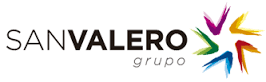 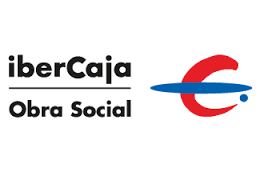 I Convocatoria de ayudas para proyectos de Aprendizaje Servicioen centros del Grupo San Valero para el curso 2016-17Anexo II. Proyecto(Incluya información sobre los siguientes apartados respetando el orden. Use la rúbrica de evaluación como guía y orientación para redactar su proyecto)Título del proyecto.Datos del responsable del proyecto.Datos de los participantes en el proyecto.Datos del proyecto:Asignaturas.Cursos.Actividades de enseñanza-aprendizaje previstas.Servicio:Destinatarios.Necesidades sociales detectadas o que se quieren atender.Entidades con las que colaborar (si ya las tienen identificadas).Estimación de los gastos previstos.